
Le delizie siciliani acquistabili a Il DescoCiauru di Sicilia a Il Desco 2019Lucca, 22 ottobre 2019 – I sapori della regione siciliana saranno alla mostra mercato di Lucca grazie alla piccola ditta artigianale Ciauru di Sicilia di Favara, in provincia di Agrigento, produttrice di cannoli, cassata, frutta martorana e tanto altro.“Ciauru”, che in dialetto siciliano significa “odore” nasce con l’intento di divulgare ed evocare i molteplici ed inconfondibili profumi che solo in Sicilia si possono trovare, che ha deciso di portare a Lucca, nel segno di The Lands of Giacomo Puccini, in occasione de il Desco, evento di grande successo nazionale che richiama un pubblico attento e amante ai prodotti di qualità. La 15^ edizione de il Desco 2019 torna a Lucca nei giorni 29, 30 novembre, 1 dicembre / 6, 7, 8 dicembre, un viaggio alla scoperta delle tipicità uniche a autentiche della gastronomia italiana.Gli espositori presenti al Desco provengono da tutto il territorio nazionale: accanto ai 42 toscani, vi sono anche produttori, dalla Liguria, dalla Lombardia dall’Emilia Romagna, dal Molise, dalla Sicilia e dalla Sardegna. Il Desco non è solo una mostra mercato, ma una vetrina che permette di conoscere e approfondire le unicità e le tipicità dei prodotti del nostro eterogeneo territorio, attraverso degustazioni guidate show cooking, eventi, talk, laboratori per bambini, mostre e contest. Dopo il successo della scorsa edizione, torna a grande richiesta la Gara dei Giovani Chef, organizzata dalla Darwine e Food di Claudia Marinelli, durante la quale 4 giovani chef toscani avranno 25 minuti di tempo per preparare un piatto, utilizzando come ingredienti quattro dei prodotti presenti al Desco. Il Desco si riconferma evento plastic free: il rispetto dell’ambiente è un tema che la manifestazione porta avanti da diversi anni. Continua la sensibilizzazione verso il riciclo e il riuso, utilizzando sempre più piatti e biccheri biodegradabili. Il Desco è anche Esco dal Desco, con un ricco calendario di eventi, mostre, workshop, convegni e tante altre opportunità che il territorio di The Lands of Giacomo Puccini offre nel mese di novembre e dicembre a tutti coloro che decidano di passare un weekend a Lucca.La manifestazione, organizzata dalla Camera di Commercio di Lucca, con il patrocinio del Ministero delle politiche agricole, alimentari, forestali e del turismo, del Ministero dei Beni culturali, della Regione Toscana è sostenuta dal Comune di Lucca e dalla Fondazione Cassa di Risparmio di Lucca. Sponsor della manifestazione ad oggi sono: Mediaus, Naturanda, Paperlynen caps, Ecocanny, Puccini e la sua Lucca, Noi Tv, Sofidel, Lucca Kids, Cook inc, Goditalia e Five Stars.Altre notizie e tutti i comunicati stampa della manifestazione disponibili on line: https://www.ildesco.eu/rassegna-stampa/Ufficio Stampa – Relazioni EsterneFrancesca Sargenti  Tel. +39 0583 976.686 - cell. +39 338 7768286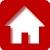 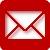 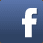 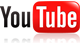 